Midwestern United States Study Guide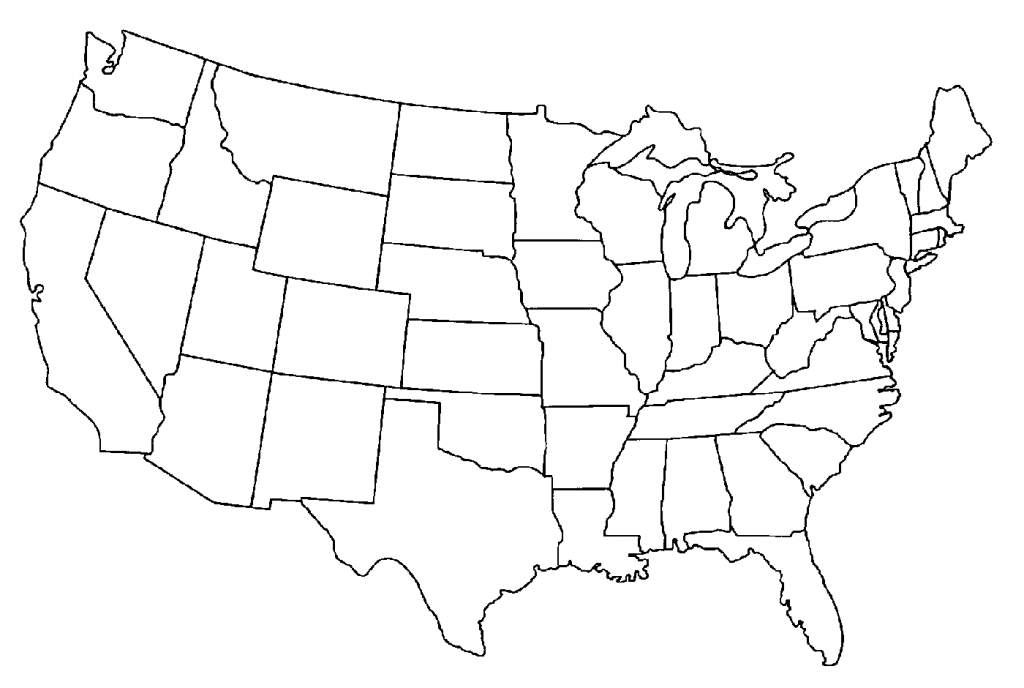 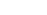 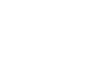 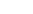 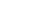 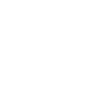 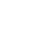 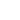 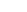 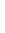 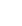 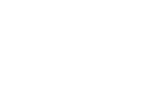 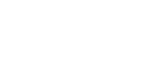 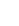 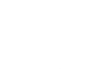 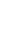 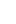 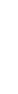 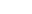 1.8.2.9.310.4.11.5.12.6.13.7.